INDICAÇÃO Nº 2513/2014“Sugere ao Poder Executivo Municipal, que efetue estudos quanto à instalação de uma lombo-faixa em trecho da Avenida Alfredo Contato”.Excelentíssimo Senhor Prefeito Municipal, Nos termos do Art. 108 do Regimento Interno desta Casa de Leis, dirijo-me a Vossa Excelência para sugerir que, por intermédio do Setor competente, efetue estudos visando à instalação de uma lombo-faixa, na Avenida Alfredo Contato, trecho correspondente ao Bairro Jardim Europa. Justificativa:Trata-se de trecho extremamente movimentado, e a instalação de uma lombo-faixa, na avenida, trará mais segurança, pois há intervalos que a calcada se confunde com o asfalto. Moradores pedem estudos quanto a instalação da  lombo faixa.Plenário “Dr. Tancredo Neves”, em 17 de julho de 2.014.Gustavo Bagnoli-vereador-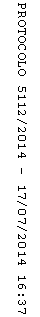 